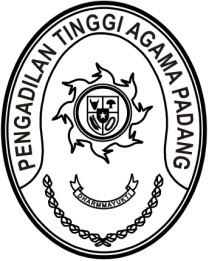 Nomor	:	W3-A/0000/KP.04.6/IV/2023	14 April 2023Lampiran	:	1 (satu) berkasPerihal	:	Ralat Petunjuk Penugasan		Panitera Pengganti Tingkat Banding		pada Pengadilan Tingkat Pertama		di Wilayah Pengadilan Tinggi Agama PadangYth.Ketua Pengadilan Agama Padang;Ketua Pengadilan Agama Batusangkar;Ketua Pengadilan Agama Bukittinggi;Ketua Pengadilan Agama Payakumbuh;Ketua Pengadilan Agama Painan;Ketua Pengadilan Agama Talu.Assalamu’alaikum, Wr. Wb.	Merujuk surat kami nomor W3-A/0999/KP.04.6/3/2023 tanggal 17 Maret 2023 perihal Penugasan Panitera Pengganti Tingkat Banding pada Pengadilan Tingkat Pertama di Wilayah Pengadilan Tinggi Agama Padang, dengan ini kami relat sebagai berikut:Semula:5.	Permintaan dan pemberian cuti yang bersangkutan diajukan melalui aplikasi 
https://e-silat.pta-padang.go.id, dengan ketentuan sebagai berikut:pertimbangan atasan langsung diberikan oleh Panitera pada satuan kerja penugasan.pejabat yang berwenang memberikan cuti adalah Ketua Pengadilan Tinggi Agama Padang.Menjadi:5.	Permintaan dan pemberian cuti yang bersangkutan diajukan melalui aplikasi 
https://e-silat.pta-padang.go.id, dengan ketentuan sebagai berikut:pertimbangan atasan langsung diberikan oleh Panitera Pengadilan Tinggi Agama Padang.pejabat yang berwenang memberikan cuti adalah Ketua Pengadilan Tinggi Agama Padang.melampirkan keterangan dari Panitera pada satuan kerja penugasan, bahwa yang bersangkutan tidak sedang menyelesaikan tugas yang bersifat mendesak pada waktu pelaksanaan cuti (terlampir). Demikian untuk dilaksanakan dan terima kasih.WassalamKetua,Dr. Drs. H. Pelmizar, M. H.INIP. 195611121981031009Lampiran Surat Ketua Pengadilan Tinggi Agama PadangNomor    : W3-A/0000/KP.04.6/IV/2023Tanggal  : 14 April 2023SURAT KETERANGANNomor: W3-Ax/0000/KP.05.2/xxx/202xYang bertanda tangan dibawah ini:Nama	:	…NIP	:	…Pangkat/Golongan	:	… (…)Jabatan	:	Panitera Pengadilan Agama …dengan ini menyatakan bahwa:Nama	: …NIP	: …Pangkat/Gol.Ruang	: … (…)Jabatan	: Panitera Penggadilan Pengadilan Tinggi Agama Padang		ditugaskan pada Pengadilan Agama …Mengajukan permintaan cuti pada tanggal … sampai dengan tanggal …, dan selama masa pelakansaan cuti tersebut yang bersangkutan tidak sedang menyelesaikan tugas yang bersifat mendesak.Demikian surat keterangan ini saya buat dengan sesungguhnya.…., …………………. 202xPanitera,….NIP. …